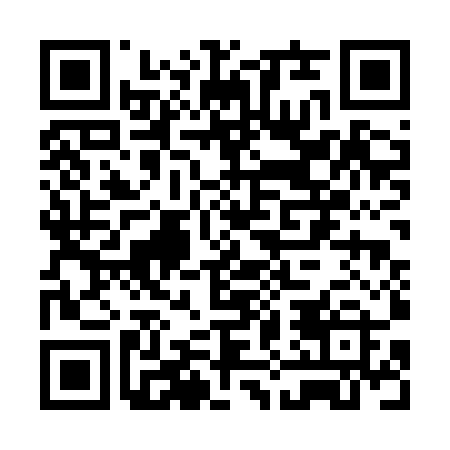 Ramadan times for Bebirvyciai, LithuaniaMon 11 Mar 2024 - Wed 10 Apr 2024High Latitude Method: Angle Based RulePrayer Calculation Method: Muslim World LeagueAsar Calculation Method: HanafiPrayer times provided by https://www.salahtimes.comDateDayFajrSuhurSunriseDhuhrAsrIftarMaghribIsha11Mon4:504:506:5312:384:246:246:248:2012Tue4:474:476:5012:384:266:276:278:2213Wed4:454:456:4712:374:276:296:298:2414Thu4:424:426:4512:374:296:316:318:2615Fri4:394:396:4212:374:316:336:338:2916Sat4:364:366:4012:374:326:356:358:3117Sun4:334:336:3712:364:346:366:368:3318Mon4:304:306:3512:364:366:386:388:3619Tue4:274:276:3212:364:376:406:408:3820Wed4:244:246:2912:354:396:426:428:4021Thu4:214:216:2712:354:406:446:448:4322Fri4:184:186:2412:354:426:466:468:4523Sat4:154:156:2212:354:446:486:488:4724Sun4:124:126:1912:344:456:506:508:5025Mon4:094:096:1712:344:476:526:528:5226Tue4:064:066:1412:344:486:546:548:5527Wed4:024:026:1112:334:506:566:568:5728Thu3:593:596:0912:334:516:586:589:0029Fri3:563:566:0612:334:537:007:009:0330Sat3:533:536:0412:324:547:027:029:0531Sun4:494:497:011:325:568:048:0410:081Mon4:464:466:591:325:578:068:0610:112Tue4:434:436:561:325:588:088:0810:133Wed4:394:396:541:316:008:108:1010:164Thu4:364:366:511:316:018:128:1210:195Fri4:324:326:481:316:038:148:1410:226Sat4:294:296:461:306:048:168:1610:247Sun4:254:256:431:306:068:188:1810:278Mon4:214:216:411:306:078:208:2010:309Tue4:184:186:381:306:088:228:2210:3310Wed4:144:146:361:296:108:248:2410:36